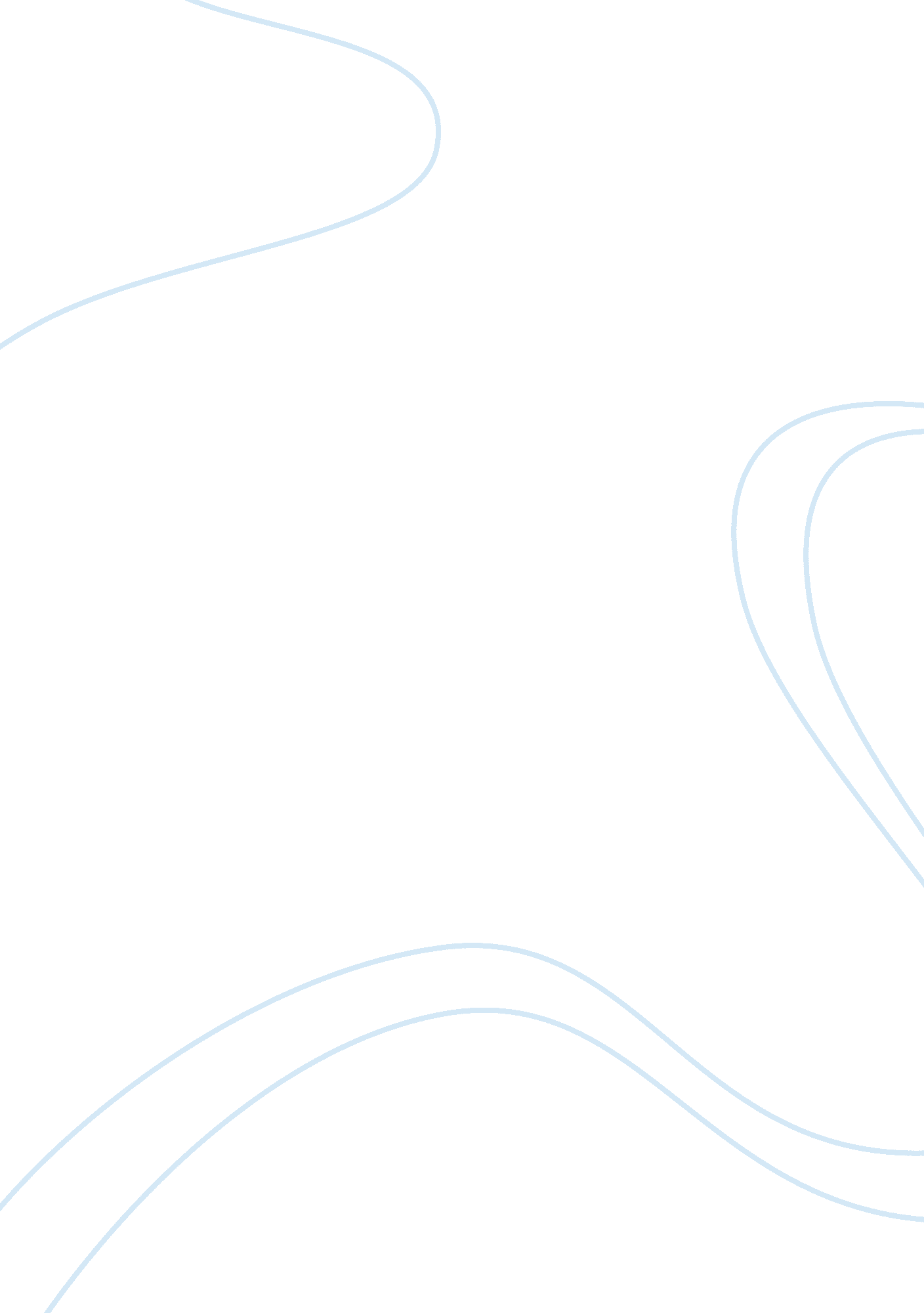 My future plan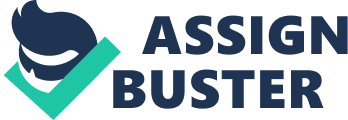 Firstly, I would like to introduce myself. My name is Phone Myint Maw, and I am Burman. I was born on 14 June, 1990. At that time, the Military government held the Election for our country. And, my father won in 1990 election and he was chosen as representative of our town. And, his party is National League for Democracy. Unfortunately, N. L. D was not given mandate by Military Junta. So, the N. L. D did not have the authority to rule the country and they stand as opposition party. But, they had been trying to give Democracy, Human Rights, and Peaceful Life to the people of Burma from that time of 1990 until now. Moreover, Military government arrested the representatives and members of the N. L. D party in 1998. And, my father was also detained for four years. Immediately, things had happened very quickly at that time of 1998. My father was detained, and in addition, Military Junta took his doctor’s license and stopped his work. And so, my life reached the turning point and our life-line was cut down. I and my family faced a big change around this time and we were in big trouble. But, I and my family never gave up and we supported our father and his party. I also tried harder during those years. And, I passed Matriculation Examination in 2006. After I passed matriculation examination in 2006, I was trying to be good at English skills more than before. So, I tried to access with English school of British Council. Firstly, I attended the English Class at National League of Democracy and I passed this class, then, I got the scholarship from Britain’s Government with the recommendation of N. L. D to attend higher levels at English school of British Council. And, I got the Level 5 Completion Certificate from British Council in 2008. Moreover, I tried to complete volunteer skill at British Council. So, I volunteered as Self-Access-Center Assistant at British Council, Burma. In addition, I completed the needed qualifications for my future study. Concurrently, I applied to Rangsit University International College in Thailand and Prospect Burma Scholarship program for the future study. Why did I choose to study in abroad? As you know, our country’s education is not fully qualified for the students, who really would like to have higher and more challenging in education. Moreover, inside Burma, learning education and finding knowledge is within limitations, and those situations are not very suitable for me and other students. And so, I searched higher education in abroad. And, I got Full Grant from Prospect Burma Scholarship program in 2009. I came to Thailand to attend Bachelor Degree at Rangsit University International College. And, I chose Philosophy, Politics, and Economics as my major. Why did I choose this major? Philosophy will give me the thinking skill about rational and nature of the life, Politics will give me the knowledge about Politics around the world and Economics will give me the skills and knowledge of how I should implement and manage in Economics and its policy. Moreover, those subjects will give me higher knowledge and this knowledge is really needed when building a country. So, I have been taking this major and learning these subjects. While I am studying these major, I find one problem or difficulty in my study. This difficulty is about Computer. When I study this major, I need to do presentations, term papers, and research papers for my study. At that time, I really need computer for my study. If I do not have a computer, it makes me nightmare and my study time will be taken so long. And, study longer make student lazy and it can lose a valuable person, who will share his knowledge for his country in the future. In addition, my scholarship program cannot provide a computer unfortunately. So, I would like to request computer for your organization for my study. If I have a computer, my study will be smoother than before. And, I will finish and get my degree quickly. After I finish study and get the degree from University, I will take internship in Burma for one or two years. Then, I will search Master Degree for getting knowledge more. Then, I will come back to my mother country, Burma, to distribute and share my knowledge to local people of Burma, who are suffered from the storm of Military Juntas. Finally, I will take part in the political role at a corner for my country in the future if possible. 